                        Consorzio di Bonifica dell’Emilia Centrale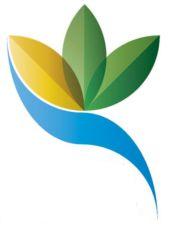               SOCIETA’ PARTECIPATERagione Sociale                       Lepida Spa     Percentuale di partecipazione    Data inizio impegno Data fine impegno  31/12/2050        (data termine durata società)Oggetto sociale: Strumento operativo per la pianificazione, lo sviluppo e la gestione delle infrastrutture di telecomunicazione degli enti soci e degli enti collegati alla rete lepida.Indirizzo WEB www.lepida.it/societa-trasparenteOneri complessivi a carico del bilancio consortileNumero rappresentanti del consorzio nel Consiglio di amministrazioneNessunoRisultati di Bilancio ultimi tre esercizi finanziariDati relativi agli incarichi di trattamento economico complessivoFornitura di servizi di connessione in banda larga per accesso a banche dati catastali. Accesso alla rete Lepida e suo raccordo con il sistema pubblico di connettività.Utilizzo di servizi e accessi a banche dati gratuite riservati ai soli sociCollegamento con i siti istituzionali delle società partecipate nei quali sono pubblicati i dati relativi ai componenti degli organi di indirizzo politico e ai soggetti titolari di incarichi dirigenziali, di collaborazione o consulenza.http://www.lepida.it/societa-trasparente2010Sottoscrizione di una azione da € 1.000 (delibera del Consiglio di Amministrazione provvisorio n. 350 del 17/9/2010)201420152016339.909184.920457.200NominativoCompenso 2015Data di nominaData di scadenzaPiera Magnatti Persidente35.160Anno 2016 Approvazione del Bilancio al 31/12/2018Valeria MontanariZeroAnno 2016 Approvazione del Bilancio al 31/12/2018Gianluca MazziniZeroAnno 2016 Approvazione del Bilancio al 31/12/2018DESCRIZIONE DELLE FUNZIONI ATTRIBUITE E DELLE ATTIVITA' SVOLTE IN FAVORE DELLA AMMINISTRAZIONE O DELLE ATTIVITA’ DI SERVIZIO PUBBLICO AFFIDATE